приложение  к приказу от «____» __________ 20__г.  № ___ПОЛОЖЕНИЕо порядке оформления возникновения, приостановления и прекращенияобразовательных отношений между МАДОУ № 1 «Детский сад Будущего» и родителями (законными представителями)воспитанника1. Общие положения1.1. Настоящее Положение регулирует порядок возникновения,приостановления и прекращения образовательных отношений междуМАДОУ № 1 «Детский сад Будущего» (далее - МАДОУ) иродителем (законным представителем) воспитанника (далее – Родитель),порядок и основания перевода, отчисления и восстановления обучающихся.1.2. Настоящее Положение разработано в соответствии с Федеральнымзаконом от 29.12.2012 №273-ФЗ «Об образовании в Российской Федерации»,1.3. Приказом Министерства образования и науки Российской Федерации от08.04.2014 №293 «Об утверждении Порядком приёма на обучение по образовательным программам дошкольного образования, утвержденный приказом Министерства образования и науки РФ от 15.05.2020 г. N 236, зарегистрировано в Минюсте России 17.06.2020 № 58681; Уставом МАДОУ.2. Возникновение образовательных отношений2.1. Основанием для возникновения образовательных отношенийявляется приказ заведующего о зачислении ребенка в МАДОУ.2.2. Изданию приказа о зачислении ребенка в МАДОУпредшествует договор об образовании по образовательным программаммежду МАДОУ и Родителем.2.3. Права и обязанности участников образовательных отношений,предусмотренные законодательством об образовании и локальныминормативными актами МАДОУ, возникают с даты зачисленияребенка в МАДОУ.2.4. Порядок и условия приема ребенка в МАДОУоформляется в соответствии с Положением МАДОУ о порядкеприема на обучение по образовательным программам дошкольногообразования.3. Изменение и приостановление образовательных отношений3.1. Образовательные отношения изменяются в случае измененияусловий получения воспитанником образования, повлекшего за собойизменение взаимных прав и обязанностей участников образовательныхотношений.3.2. Образовательные отношения могут быть изменены по инициативекак Родителя (по письменному заявлению), так и МАДОУ.3.3. Изменение образовательных отношений вносится в договор обобразовании по образовательным программам между МАДОУ иРодителем, на основании чего издается приказ заведующего МАДОУоб изменении в договоре.3.4. Изменение образовательных отношений вступает в силу с датыиздания приказа заведующего МАДОУ.3.5. Приостановление образовательных отношений возможно в случаеприостановления деятельности МАДОУ:- во время проведения ремонтных, санитарных, карантинныхмероприятий в МАДОУ;- в летний период;- при других обстоятельствах, когда функционирование МАДОУ в обычном режиме невозможно.При данных обстоятельствах место за воспитанником сохраняется.4. Прекращение образовательных отношений4.1. Образовательные отношения прекращаются при отчислениивоспитанника из МАДОУ в связи с получением образования(завершением обучения) или досрочно в следующих случаях:- по инициативе Родителя, в том числе в случае перемены места жительства,перевода воспитанника в другую организацию, осуществляющуюобразовательную деятельность;- по обстоятельствам, не зависящим от воли участников образовательныхотношений, в том числе в случае прекращения деятельности МАДОУ.4.2. Досрочное прекращение образовательных отношений поинициативе Родителя не влечет за собой возникновение каких-либодополнительных, в том числе материальных, обязательств Родителя передМАДОУ.4.3. Основанием для прекращения образовательных отношенийявляется приказ заведующего МАДОУ об отчислении воспитанника изМБДОУ и расторжение договора об образовании пообразовательным программам между МАДОУ и Родителем.4.4. Права и обязанности участников образовательных отношений,предусмотренные законодательством РФ об образовании и локальныминормативными актами МАДОУ, прекращаются с даты отчисленияребенка в МАДОУ.4.5. В случае досрочного прекращения образовательных отношений пообстоятельствам, не зависящим от воли участников образовательныхотношений, перевод воспитанника в другую организацию, осуществляющуюобразовательную деятельность, обеспечивает МКУ УО ГО Богданович.Принято: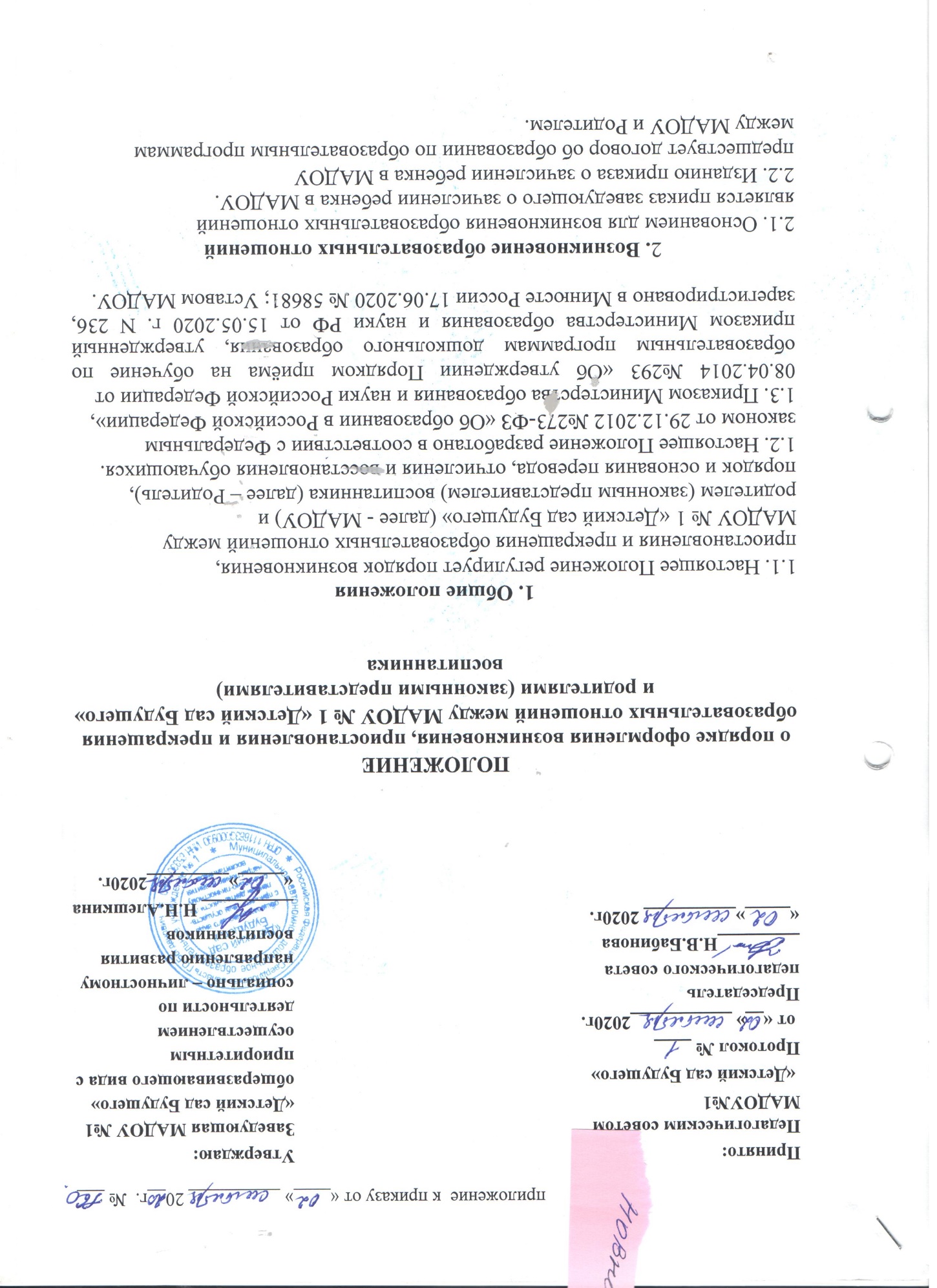 Педагогическим советом МАДОУ№1 «Детский сад Будущего»Протокол № ____ от «__» ___________2020г.Председатель педагогического совета_________Н.В.Бабинова«_____»__________ 2020г.Утверждаю:Заведующая МАДОУ №1 «Детский сад Будущего» общеразвивающего вида с приоритетным осуществлением деятельности по социально – личностному направлению развития воспитанников__________ Н.Н.Алешкина«_____»_________2020г.